PL zo SJ   Dištančné vzdelávanie do 15.3.- 19.3.2021  Meno______________1. Precvič si písanie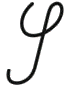 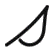 2. Čítaj  slová   a   píš!saláma___________________________________________________oslava___________________________________________________maslo___________________________________________________osem____________________________________________________musím___________________________________________________misa____________________________________________________v   mise__________________________________________________solíme___________________________________________________sme_____________________________________________________Samo____________________________________________________sova____________________________________________________Máme    oslavu    a      sme    veselí.________________________________________________________Samo   a    Silva   sú    v     lese.________________________________________________________